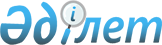 "2009 жылға арналған аудандық бюджет туралы" Ақжар аудандық мәслихатының 2008 жылғы 23 желтоқсандағы № 13-2 шешіміне өзгерту мен толықтырулар енгізу туралыСолтүстік Қазақстан облысы Ақжар аудандық мәслихатының 2009 жылғы 6 тамыздағы N 18-1 шешімі. Солтүстік Қазақстан облысы Ақжар ауданының Әділет басқармасында 2009 жылғы 8 тамызда N 13-4-89 тіркелді

      Қазақстан Республикасының 2008 жылғы 4 желтоқсандағы № 95-IV Бюджет кодексінің 109-бабының 1-тармағына, «Қазақстан Республикасындағы жергілікті мемлекеттік басқару және өзін-өзі басқару туралы» Қазақстан Республикасының 2001 жылғы 23 қаңтардағы № 148 Заңының 6-бабының 1-тармағының 1) тармақшасына сәйкес аудандық мәслихат ШЕШТІ:



      1. «2009 жылғы аудандық бюджет туралы» 2008 жылғы 23 желтоқсандағы № 13-2 (Қазақстан удандықасының нормативтік құқықтық кесімдерінің мемлекеттік тіркелімінде 2009 жылғы 4 ақпанда № 13-4-84 тіркелген және 2009 жылғы 14 ақпанда «уда дидары» газетінің № 7 санында жарияланған), «2009 жылғы аудандық бюджет туралы» 2008 жылғы 21 желтоқсандағы № 4-2 аудандық мәслихат шешіміне өзгертулер мен толықтырулар енгізу туралы» 2009 жылғы 27 ақпандағы № 15-1 (Қазақстан удандықасының нормативтік құқықтық кесімдерінің мемлекеттік тіркелімінде 2009 жылғы 29 мамырында № 13-4-87 тіркелген және 2009 жылғы 13 маусымда «Ақжар-хабар» газетінің № 24-А санында жарияланған) аудандық мәслихат сессиясының шешіміне келесі өзгерістер мен толықтырулар енгізілсін:



      1-тармақта:

      «1 115 383» саны «1 119 478» санымен ауыстырылсын



      2-тармақта:

      «1 121 767» саны «1 125 862» санымен ауыстырылсын



      2. Көрсетілген шешімнің 1, 2, 3, 4 және 5-қосымшасы жаңа редакцияда баяндалсын (қоса беріледі).



      3. Осы шешім 2009 жылдың 1 қаңтарынан бастап күшіне енеді.      Аудандық төрағасы                          Е. Жақыпов

      Аудандық мәслихат хатшысы                  М. Жұмабаев

2009 жылғы 6 тамызда № 18-1

аудандық міслихат сессиясының шешіміне

1-қосымша2009 жылға арналған Ақжар ауданының бюджеті

2009 жылғы 6 тамызда № 18-1

аудандық міслихат сессиясының шешіміне

2-қосымшаӘр ауылдық (селолық) округтердің 2009 жылға арналған бюджеттік бағдарламаларының ТІЗБЕСІ

2009 жылғы 6 тамызда № 18-1

аудандық міслихат сессиясының шешіміне

3-қосымша2009 жылға арналған бюджеттің ивестициялық жобаларына және аудандық бюджет бағдарламаларына бөлінетін дамудың бюджеттік бағдарламаларының тізбесі

2009 жылғы 6 тамызда № 18-1

аудандық міслихат сессиясының шешіміне

4-қосымша451.007.000 "Жергілікті өкілетті органдардың шешімі бойынша жеке санаттағы мұқтаж азаматтарға әлеуметтік көмек көрсету" бюджеттік бағдарламасы бойынша бөлек санаттағы мұқтаж азаматтарға әлеуметтік төлемдер

2009 жылғы 6 тамызда № 18-1

аудандық міслихат сессиясының шешіміне

5-қосымша2009 жылғы жергілікті бюджеттің процесіндегі секвестрлеуге жатпайтын жергілікті бюджет баңдарламаларының тізбесі
					© 2012. Қазақстан Республикасы Әділет министрлігінің «Қазақстан Республикасының Заңнама және құқықтық ақпарат институты» ШЖҚ РМК
				СанатыСанатыСанатыСанатыСомасы

мың теңгеСыныбыСыныбыСыныбыСомасы

мың теңгеIшкi сыныбыIшкi сыныбыСомасы

мың теңгеАтауыСомасы

мың теңге12345ТАБЫС11194781Салықтық түсімдер1916593Әлеуметтік салық1120681Әлеуметтік салық1120684Меншiкке салынатын салықтар617791Мүлiкке салынатын салықтар379783Жер салығы100584Көлiк құралдарына салынатын салық92785Бірыңғай жер салығы44655Тауарларға, жұмыстарға және қызметтерге салынатын iшкi салықтар163972Акциздер9883Табиғи және басқа ресурстарды пайдаланғаны үшiн түсетiн түсiмдер131004Кәсiпкерлiк және кәсiби қызметтi жүргiзгенi үшiн алынатын алымдар23098Заңдық мәнді іс-әрекеттерді жасағаны және (немесе) құжаттар бергені үшін оған уәкілеттігі бар мемлекеттік органдар немесе лауазымды адамдар алатын міндетті төлемдер14151Мемлекеттік баж14152Салықтық емес түсiмдер6781Мемлекет меншігінен түсетін түсімдер4195Мемлекет меншігіндегі мүлікті жалға беруден түсетін кірістер4196Басқа да салықтық емес түсiмдер2591Басқа да салықтық емес түсiмдер2593Негізгі капиталды сатудан түсетін түсімдер97003Жердi және материалдық емес активтердi сату97001Жерді сату52004Ресми трансферттердің түсімдері9174412Мемлекеттiк басқарудың жоғары тұрған органдарынан түсетiн трансферттер9174412Облыстық бюджеттен түсетiн трансферттер917441Функ. топФунк. топФунк. топАтауыСомасы

мың

теңгеБюджет бағдарламасы

ның әкімгеріБюджет бағдарламасы

ның әкімгеріАтауыСомасы

мың

теңгеБағдар

ламаАтауыСомасы

мың

теңге123451Шығындар1125862Жалпы сипаттамасы бар мемлекеттік қызметтер109527112Ауданның мәслихат аппараты (облыс мәнді қала)8282001Аудандық мәслихаттың қызметін қамтамасыз ету (облыс мәнді қала)8282122Аудан әкімінің аппараты (облыс мәнді қала)29998001Әкім аппаратының қызметін қамтамасыз ету (облыс мәнді қала)29998123Қалада, аудан мәнді қалада, поселкіде, ауылда (селода), ауылдық (селолық) округтердегі аудан әкімінің аппараты59157001Қалада, аудан мәнді қалада, поселкіде, ауылда (селода), ауылдық(селолық)округтердегі аудан әкімінің аппараты59157452Ауданның қаржы бөлімі(облыс мәнді қала)6549001Қаржы бөлімінің қызметін қамтамасыз ету.6164003Салық салу мақсатында мүліктің бағалауын жүргізу259011Коммуналдық меншікке түскен мүлікті есепке алу, сақтау, бағалау және сату126453Экономика және бюджеттік жоспарлау бөлімі (облыс мәнді қала)5541001Экономика және бюджеттік жоспарлау бөлімінің қызметін қамтамасыз ету55412Қорғаныс2809122Аудан әкімінің аппараты (облыс мәнді қала)2809005Жалпы әскери міндетті атқару көлеміндегі шаралар28093Қоғамдық тәртіп, қауіпсіздік, құқықтық, соттық, қылмыстық-атқарушы қызмет208458Ауданның тұрғын үй-коммуналдық шаруашылығы, жолаушы көлігі, және автомобиль жолдары (облыс мәнді қала)208021Жол қозғалысын реттейтін құралдар мен қаражатты пайдалану2084Білім беру783934464Ауданның білім беру бөлімі (облыс маңызы бар қала)41629009Мектепке дейінгі тәрбиелейтін және оқытатын мекемелерді қамтамасыз ету41629464Ауданның білім беру бөлімі (облыс мәнді қала)684963003Жалпы білімдік оқыту665883010республиқалық бюджеттен мақсатты трансферттердең арнасында жаңа оқу технологиясын мемлекеттік білім жүйесіне енгізу19080464Ауданның білім беру бөлімі (облыс маңызы бар қала)57342001Білім беру бөлімінің қызметін қамтамасыз ету3699004Арнаулы бiлiм беру бағдарламалары бойынша жалпы бiлiм беру4364005Ауданның білім берудің мемлекеттік ұйымдар үшін оқулықтар, оқу-әдістемелік жинақтарды, оқулықтарды жеткізу мен алу.1279011Кадрларды қайта даярлау және аумақтық жұмыспен қамту стратегиясын орындау щенберінде білім беру мекемелеріне күрделі және өтпелі жөндеу жұмыстарын жүргізуге480006Әлеуметтік көмек пен әлеуметтік қамтамасыз ету74371451Ауданның еңбекпен қамту және әлеуметтік бағдарлама бөлімі (облыс маңызы бар қала) 74371002Еңбекпен қамту бағдарламасы24034004Ауылдық мекенде тұратын денсаулық сақтау, білім беру, әлеуметтік қамтамасыз ету, мәдениет мекемелерінің мамандарына отын сатып алуына әлеуметтік көмек көрсету1330005Мемлекеттік атаулы әлеуметтік көмек14867007Жергілікті өкілетті органдардың шешімдері бойынша мұқтаж азаматтардың бөлек санаттарына әлеуметтік көмек көрсету.2768010Үйде тәрбиеленетін және оқитын мүгедек-балаларға материалдық қамтамасыз ету327014Үйдегі мұқтаж азаматтарға әлеуметтік көмек көрсету146901618 жасқа дейінгі балаларға мемлекеттік жәрдемақы16635017Мүгедекті ақтайтын жеке дара бағдарламасына сәйкес мұқтаж мүгедектерді арнайы гигиеналық құралдармен қамтамасыз ету және  жеке дара көмекшілер, ишара тілінің мамандарымен қызмет көрсетлуі.1842001Ауданның еңбекпен қамту және әлеуметтік бағдарлама бөлімінің қызметін қамтамасыз ету (облыс маңызы бар қала)10587011Оқулықтарды есепке қою, төлеу және жеткізу және басқа да әлеуметтік төлемдер бойынша қызметтерді төлеу5127Тұрғын үй-коммуналдық шаруашылығы20751467Ауданның құрылыс бөлімі(облыс мәнді қала)622006Сумен жабдықтау жүйесін дамыту622123Қалада, аудан мәнді қалада , поселкіде, ауылда (селода), ауылдық (селолық) округтердегі аудан әкімінің аппараты11346014Елді мекендерде сумен қамтуды ұйымдастыру1889015Кадрларды қайта даярлау және аумақтық жұмыспен қамту стратегиясын орындау щенберінде инженерлік-коммуникациялық инфрақұрылымдарды жөндеу және елді мекендердің жағдайын жақсартуды жүргізуге9457458Ауданның тұрғын үй-коммуналдық шаруашылығы, жолаушы көлігі, және автомобиль жолдары (облыс мәнді қала)1990030Кадрларды қайта даярлау және аумақтық жұмыспен қамту стратегиясын орындау щенберінде инженерлік-коммуникациялық инфрақұрылымдарды жөндеу және елді мекендердің жағдайын жақсартуды жүргізуге1990123Қалада, аудан мәнді қалада, поселкіде, ауылда (селода), ауылдық (селолық) округтердегі аудан әкімінің аппараты6793008Елді мекеннің көшелерін жарықтандыру2740009Елді мекеннің тазалығын қамтамасыз ету2760010Тексіздерді жерлеу және жерлеген жерлерін қамтамасыз ету50011Елді мекендерді жасақтандыру мен аббаттандыру12438Мәдениет, спорт, туризм және ақпараттық кеңістік54228123Қалада, аудан мәнді қалада, поселкіде, ауылда (селода), ауылдық (селолық) округтердегі аудан әкімінің аппараты13808006Жергілікті деңгейде бос уақыттағы - мәдени жұмыстарды қолдау13808455Ауданның мәдениет және тілдерді дамыту бөлімі (облыс мәнді қала)8017003Жергілікті деңгейде бос уақыттағы - мәдени жұмыстарды қолдау8017465Ауданның дене тәрбиесі және спорт бөлімі(облыс мәнді қала)2615006Аудандық (облыс мәнді қала) деңгейде спорт жарыстарын өткізу2615455Мәдениет және тілдерді дамыту бөлімі (облыс мәнді қала)6723006Аудандық (қалалық) кітапханалар қызмет етуі6525007Мемлекеттік тіл мен Қазақстандағы басқа ұлттардың тілдерін дамыту198456Ауданның ішкі саясат бөлімі (облыс мәнді қала)4454002Бұқаралық ақпарат құралдары арқылы мемлекеттік ақпарат саясатын өткізу4454455Мәдениет және тілдерді дамыту бөлімі (облыс мәнді қала)11966001Мәдениет және тілдерді дамыту бөлімінің қызметін қамтамасыз ету.4090004Кадрларды қайта даярлау және аумақтық жұмыспен қамту стратегиясын орындау щенберінде мәдениет ошақтарын күрделі және өтпелі жөндеу жұмыстарын жүргізуге7876456Ауданның ішкі саясат бөлімі (облыс мәнді қала)3298001Ауданның ішкі саясат бөлімінің қызметін қамтамасыз ету3298465Ауданның дене тәрбиесі мен спорт бөлімі3347001Спорт бөлімінің қызметін қамтамасыз ету334710Ауыл, су, орман, балық шаруашылығы, ерекше қорғалатын табиғи аумақтар, қоршаған ортаны және жануарлар дүниесін қорғау, жер қатынастары33903462Ауданның ауылшаруашылығы бөлімі (облыс мәнді қала)16968001Ауданның ауылшаруашылығы бөлімінің қызметін қамтамасыз ету12067099Республикалық бюджеттен берілетін нысаналы трансферттер есебiнен аудандардың (облыстық маңызы бар қалалардың) бюджеттеріне ауылдық елді мекендер саласының мамандарын әлеуметтік қолдау шараларын іске асыру4901463Ауданның жер қатынастары бөлімі  (облыс мәнді қала)6935001Жер қатынастары бөлімінің қызметін қамтамасыз ету4497003Елді мекендерде жер шаруашылығының орнатылуы2438123Қалада, аудан мәнді қалада, поселкіде, ауылда (селода), ауылдық (селолық) округтердегі аудан әкімінің аппараты10000019Кадрларды қайта даярлау және аумақтық жұмыспен қамту стратегиясын орындау щенберінде поселоктерде, ауылдарда және ауылдық округтерде басым бағыттағы жобаларды қаржыландыру1000011Өнеркәсіп, сәулеттік, қалақұрылыстық және құрылыстық қызмет4140467Ауданның құрылыс бөлімі (облыс мәнді қала)4140001Құрылыс бөлімінің қызметін қамтамасыз ету414012Көлiк және коммуникация29500123Қалада, аудан мәнді қалада, поселкіде, ауылда (селода), ауылдық (селолық) округтердегі аудан әкімінің аппараты1500013Аудандық маңызы бар қалаларда, кенттерде, ауылдарда (селоларда), ауылдық (селолық) округтерде автомобиль жолдарының жұмыс істеуін қамтамасыз ету1500458Ауданның (облыстық маңызы бар қаланың)қала құрылысы,тұрғын үй-коммуналдық шаруашылығы, жолаушылар көлігі және автомобиль жолдары бөлімі28000008Кадрларды қайта даярлау және аумақтық жұмыспен қамту стратегиясын орындау щенберінде елді мекндер және қала көшелерін, аудандық маңызы бар автожолдарды жөндеу және ұстау жұмыстарын жүргізуге24500023Автомобиль жолдарының қызмет етуін қамтамасыз ету350013Басқалар9574452Ауданның қаржы бөлімі(облыс мәнді қала)3140012Ауданның (облыстық маңызы бар қаланың) жергілікті атқарушы органының резерві1280014Заңды тұлғалардың жарғы капиталын қалыптастыру мен ұлғайту1860469Ауданның (облыстық маңызы бар қаланың) кәсіпкерлік бөлімі3175001Кәсіпкерлік бөлімі қызметін қамтамасыз ету3175458Ауданның (облыстық маңызы бар қаланың)қала құрылысы,тұрғын үй-коммуналдық шаруашылығы, жолаушылар көлігі және автомобиль жолдары бөлімі3259001Ауданның қала құрылысы,тұрғын үй-коммуналдық шаруашылығы, жолаушылар көлігі және автомобиль жолдары бөлімінің қызметін қамтамасыз ету325915Трансферттер2917452Ауданның қаржы бөлімі(облыс мәнді қала)2917006Пайдаланылмаған (толық пайдаланылмаған) нысаналы трансферттерді қайтару2917Ш. Операциалық сальдоIV. Таза бюджеттік несиелерБюджеттік несиелерБюджеттік несиелерді өтеуV. Қаржылық актив операцияларының сальдосыҚаржылы активтерді сатып алуМемлекеттін қаржы активтерін сатудан түскен табысVI. Тапшылық (молшылық) қаржысыVII. Тапшылықты қаржыландыру(молшылықты қолдану аркылы) бюджетіБюджет қаражатының қалдық қозғалыстары6384Бюджет қаражатының қалдықтары-6384Функ. топФунк. топФунк. топАтауыСомасы мың теңгеӘкімгерӘкімгерАтауыСомасы мың теңгеБағ

дар

ламаАтауыСомасы мың теңге1Жалпы сипаттамалы мемлекеттік қызметтер59157123Қаладағы, аудан мәнді қалада, поселкіде, ауылда (селода), ауылдық (селолық) округтердегі аудан әкімінің аппараты59157001Қаладағы, аудан мәнді қалада, поселкіде, ауылда (селода), ауылдық (селолық) округтердегі аудан әкімі аппаратының қызметін қамтамасыз ету59157соның ішінде ауылдық (селолық) округтер шеңберіндеТалшық7892Ленинград9156Айсары3458Алқатерек4251Кулыкөл4552Кенашы3895Кішіқарой4229Май3996Совхоз4500Новосел4540Восход4088Ұялы46007Тұрғын үй-коммуналды шаруашылық8682соның ішінде ауылдық (селолық) округтер шеңберіндеТалшық2389Ленинград951Айсары255Алқатерек385Қулыкөл319Кенашы359Кішіқарой308Май863Совхоз420Новосел1256Восход369Ұялы8088Мәдениет, спорт, туризм және ақпараттық кеңістік13 808123Қаладағы, аудан мәнді қалада, поселкіде, ауылда (селода), ауылдық (селолық) округтердегі аудан әкімінің аппараты13 808006Жергілікті деңгейде бос уақыттағы мәдени жұмыстарды қолдау13 808соның ішінде ауылдық (селолық) округтер шеңберіндеТалшық1 932Ленинград5 750Алқатерек1 481Кенашы1 554Кішіқарой841Май384Совхоз614Новосел846Ұялы40612Көлік және байланыс1500123Қаладағы, аудан мәнді қалада, поселкіде, ауылда (селода), ауылдық (селолық) округтердегі аудан әкімінің аппараты1500013Аудандық маңызы бар қалаларда, поселкілерде, ауылдарда (селоларда), ауылдық (селолық) округтерде автомобиль жолдарының жұмыс істеуін қамтамасыз ету1500соның ішінде ауылдық (селолық) округтер шеңберіндеҚулыкөл1500Функ. топФунк. топФунк. топАтауыСомасы

мың

теңгеБюджет

бағдарламасы

ның әкімгеріБюджет

бағдарламасы

ның әкімгеріАтауыСомасы

мың

теңгеБағдар

ламаАтауыСомасы

мың

теңге1234524827Ауыл, су, орман, балық шаруашылығы, ерекше қорғалатын табиғи аумақтар, қоршаған ортаны және жануарлар дүниесін қорғау, жер қатынастары622467Өнеркәсіп, сәулеттік, қалақұрылыстық және құрылыстық қызмет622006Сумен жабдықтау жүйесін дамыту622Ащыкөл селосындагы локалді сумен жабдықтау құрылысының авторлық және техниқалық қадағалауы62213Басқалар1860452Ауданның қаржы бөлімі(облыс мәнді қала)1860014Заңды тұлғалардың жарғы капиталын қалыптастыру мен ұлғайту1860Функ. топФунк. топФунк. топАтауыСомасы мың теңгеӘкімгерӘкімгерАтауыСомасы мың теңгеБағдар

ламаАтауыСомасы мың теңге123АВ6Әлеуметтік көмек және әлеуметтік қамтамасыз ету2 768451Ауданның еңбекпен қамту және әлеуметтік бағдарламалар бөлімі (облыс маңызы бар қалалар) 2768007Жергілікті өкілетті органдардың шешімдері бойынша мұқтаж азаматтардың бөлек санаттарына әлеуметтік көмек көрсету.2768соның ішіндеҰОС қатысушылар және мүгедектеріне монша мен шаштараз қызметтеріне әлеуметтік төлемдер62Бөлек санаттағы азаматтардың санаторлы-курорттық сауықтыруына1083Аз қамтылған отбасы балаларын оқытуға әлеуметтік көмекке145ҰОС қатысушылар және мүгедектеріне қызметтеріне әлеуметтік төлемдер794Туберкулездің ашық түріне шалдыққандардың қосымша тамақтануына жәрдемақы465ҰОС қатысушылар және мүгедектеріне теңестірілген тұлғаларына протездеу жеңілдігіне219Функционалды топФункционалды топФункционалды топАтауыСомасы

мың

теңгеБюджет бағдарлама

сының әкімгеріБюджет бағдарлама

сының әкімгеріАтауыСомасы

мың

теңгеБағдар

ламаАтауыСомасы

мың

теңге123454Білім беру650704464Ауданның білім беру бөлімі(облыс маңызы бар қала)650704003Общеобразовательное обучение650704